ORDEM DO DIASÚMULA DA 20ª REUNIÃO EXTRAORDINÁRIA CEF-CAU/BRDATA22 de fevereiro de 2018HORÁRIO13h às 14hLOCALBrasília – DFBrasília – DFBrasília – DFparticipantesAndrea Lucia Vilella Arruda (IES)CoordenadoraparticipantesHélio Cavalcanti da Costa Lima (PB)Coordenador-Adjuntoparticipantes Humberto Mauro Andrade Cruz (AP)Membroparticipantes Joselia da Silva Alves (AC)Membroparticipantes Juliano Pamplona Ximenes Ponte (PA)Membroparticipantes Roseana de Almeida Vasconcelos (RO)MembroASSESSORIAPaul Gerhard Beyer EhratPaul Gerhard Beyer EhratASSESSORIAAna LaterzaAna Laterza1SICCAU 377224/2016 Reconhecimento de Curso por Tempestividade e SICCAU 363532/2016 Cadastramento de Cursos.FonteCAUs/UF, IESRelator indicarEncaminhamentoDELIBERAÇÃO Nº 014/2018 – CEF-CAU/BRDELIBERA:Reiterar que somente poderão ser registrados os egressos de cursos de graduação em Arquitetura e Urbanismo que tenham portaria de reconhecimento do curso publicada ou cálculo de tempestividade aprovado pela CEF-CAU/BR, e que estejam em dia com as renovações de reconhecimento;Aprovar os resultados dos cálculos de tempestividade e instruções sobre registro de egressos de cursos de Arquitetura e Urbanismo conforme tabela constante do Anexo I desta deliberação;Aprovar as inclusões e alterações no cadastro de cursos de Arquitetura e Urbanismo conforme tabela constante do Anexo II desta deliberação;Solicitar o compartilhamento do conteúdo desta deliberação com as assessorias das Comissões de Ensino e Formação dos CAU/UF, por intermédio do conselheiro representante das IES;Enviar esta deliberação à Presidência do CAU/BR para conhecimento e tomada das seguintes providências: a) Informar a Presidência e Comissão de Ensino e Formação dos CAU/UF acerca do conteúdo desta deliberação.Cursos Analisados*:108426 – FMD – Pato Branco/PR;1187867 – UNIFACVEST – Lages/SC;1191407 – UNIARP – Caçador/SC;1258945 – UNASP – Engenheiro Coelho/SP;8683 – UNIMAR – Marília/SP;68685 – UNICEP – São Carlos/SP;118388 – CEULJI/ULBRA – Ji-Paraná/RO;9264 – UNIRITTER – Porto Alegre/RS;117210 – FACREDENTOR – Itaperuna/RJ;1786 – UPF – Passo Fundo/RS;1138990 – UNORP – São José do Rio Preto/SP;101630 – UAM – São Paulo/SP;1190132 – UNIPAR – Paranavaí/PR.(* Verificar a deliberação mencionada para os resultados das análises.)2Registro de Profissionais Diplomados em IES Estrangeira / IES Estrangeira via OA/PTFonteCAUs/UFRelator indicarEncaminhamentoDELIBERAÇÃO Nº 016/2018 – CEF – CAU/BRDELIBERA:Deferir o requerimento de registro definitivo da profissional abaixo identificada nos termos da Resolução CAU/BR nº 26/2012: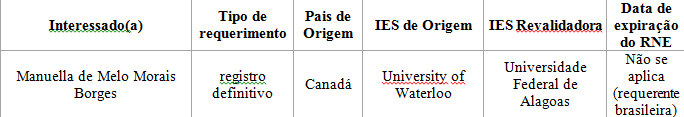 Encaminhar esta deliberação à Presidência do CAU/BR, solicitando a restituição do respectivo processo aos CAU/UF de origem para a concessão do título de Arquiteto e Urbanista e atribuições previstas no artigo 2º da Lei 12.378/2010.3SICCAU 648125/2018 Análise Projeto de Resolução que altera a Resolução 10/2012 – ref. anotação de especialização em Eng. Seg. Trabalho a pedido CEP-CAU/BR SICCAU 648125/2018 Análise Projeto de Resolução que altera a Resolução 10/2012 – ref. anotação de especialização em Eng. Seg. Trabalho a pedido CEP-CAU/BR FonteCEP-CAU/BRCEP-CAU/BRRelator indicarindicarEncaminhamentoDELIBERAÇÃO Nº 015/2018 – CEF-CAU/BRDELIBERA:Aprovar as alterações ao anteprojeto de resolução que dispõe sobre o exercício profissional, o registro e as atividades do arquiteto e urbanista com especialização em Engenharia de Segurança do Trabalho, encaminhado pela CEP-CAU/BR, conforme anexo I desta deliberação; Restituir o anteprojeto de resolução à SGM para envio à Comissão de Exercício Profissional – CEP-CAU/BR, para encaminhamento.DELIBERAÇÃO Nº 015/2018 – CEF-CAU/BRDELIBERA:Aprovar as alterações ao anteprojeto de resolução que dispõe sobre o exercício profissional, o registro e as atividades do arquiteto e urbanista com especialização em Engenharia de Segurança do Trabalho, encaminhado pela CEP-CAU/BR, conforme anexo I desta deliberação; Restituir o anteprojeto de resolução à SGM para envio à Comissão de Exercício Profissional – CEP-CAU/BR, para encaminhamento.ANDREA LUCIA VILELLA ARRUDACoordenadoraANDREA LUCIA VILELLA ARRUDACoordenadoraANDREA LUCIA VILELLA ARRUDACoordenadoraHÉLIO CAVALCANTI DA COSTA LIMACoordenador-AdjuntoHÉLIO CAVALCANTI DA COSTA LIMACoordenador-AdjuntoHUMBERTO MAURO ANDRADE CRUZMembroHUMBERTO MAURO ANDRADE CRUZMembroHUMBERTO MAURO ANDRADE CRUZMembroJOSELIA DA SILVA ALVESMembroJOSELIA DA SILVA ALVESMembroJULIANO PAMPLONA XIMENES PONTEMembroJULIANO PAMPLONA XIMENES PONTEMembroJULIANO PAMPLONA XIMENES PONTEMembroPAUL GERHARD BEYER EHRATAnalista TécnicoPAUL GERHARD BEYER EHRATAnalista TécnicoPAUL GERHARD BEYER EHRATAnalista TécnicoANA LATERZAAnalista TécnicaANA LATERZAAnalista Técnica